CIRCONSCRIPTION DE SAINT FONS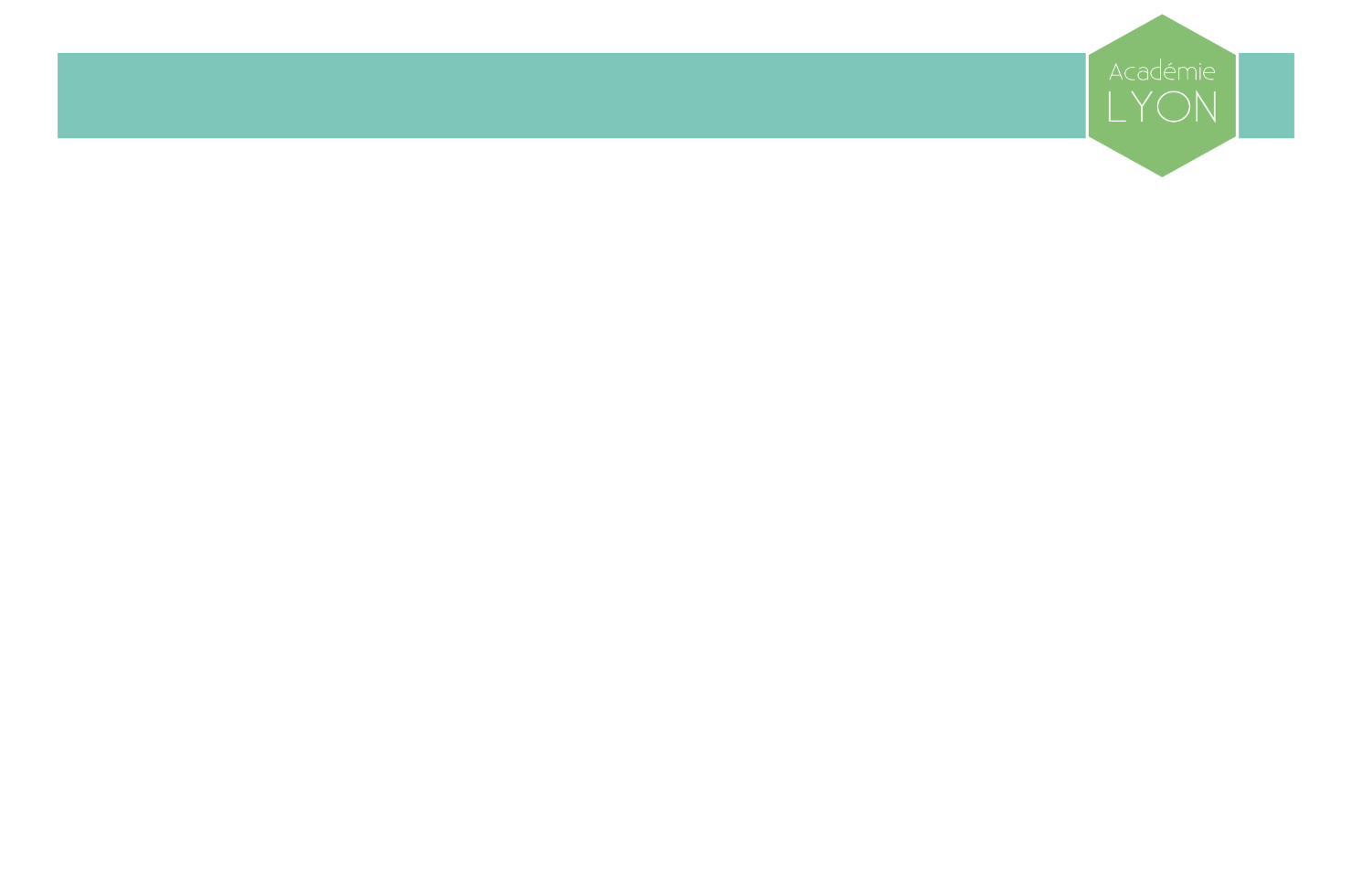 3, Allée du Merle Rouge Immeuble Ecran69190 SAINT-FONSTéléphone : 04 72 89 11 89Télécopie : 04 72 89 11 90Courriel : Ce.0693019g@ac-lyon.frCe document vise à tenir à jour, lors des conseils de cycle, les aides et accompagnements mis en place, au sein de l'école, autour d'un élève particulier en vue d'assurer continuité et cohérence de façon partagée tout au long de son parcours scolaire.Observations : NOM, prénomDATE de NAISSANCEAnnéeclassePEAménagement en classe PPREAPCStage réussiteRASEDPREMédecin scolaireAides extPPSParents